Do konsultacji Gminny Program Profilaktyki					i Rozwiązywania Problemów Alkoholowych oraz Przeciwdziałania Narkomanii  na 2022r.GMINNY PROGRAM PROFILAKTYKII ROZWIĄZYWANIA PROBLEMÓW ALKOHOLOWYCH ORAZ PRZECIWDZIAŁANIA NARKOMANIINA 2022 ROKGRUDZIEŃ 2021r.Spis treści I. Wstęp II. Analiza SWOT III. Diagnoza sytuacji IV. Cele programu V. Zadania do realizacji VI. Funkcjonowanie, zasady pracy i wynagrodzenia członków GKPiRPA VII. Współrealizatorzy zadań oraz sposób ich realizacjiVIII. Obsługa merytoryczna ProgramuIX. Finansowanie Programu i Plan finansowy I. WSTĘP 	Ustawa o wychowaniu w trzeźwości i przeciwdziałaniu alkoholizmowi nakłada na gminę obowiązek podejmowania działań zmierzających do ograniczenia spożycia napojów alkoholowych, inicjowania i wspierania przedsięwzięć mających na celu zmianę obyczajów w zakresie sposobu spożycia tych napojów, przeciwdziałania powstawaniu i usuwaniu następstw nadużywania alkoholu, oddziaływania na osoby nadużywające alkoholu oraz udzielania pomocy ich rodzinom. 	Ustawa o przeciwdziałaniu narkomanii również wymienia katalog zadań, za realizację których odpowiedzialna staje się gmina. Skupiają się one wokół szeroko rozumianej pomocy osobom uzależnionym i zagrożonym uzależnieniem oraz ich rodzinom, a także profilaktyce adresowanej do różnych grup wiekowych, w szczególności dzieci i młodzieży. W roku 2022 realizacja zadań w/g ustaw odbywa się na podstawie Gminnego Programu Profilaktyki i Rozwiązywania Problemów Alkoholowych oraz Przeciwdziałania Narkomanii. Umieszczenie zadań wynikających z odrębnych ustaw w jednym programie wynika przede wszystkim z faktu, że do większości z nich można zaproponować zbieżne działania profilaktyczne oraz to, że zadania do realizacji wynikające z tych ustaw mogą być finansowane z tych samych środków.(Rok 2022 może skutkować istotnymi zmianami w zakresie realizacji gminnych programów profilaktyki i rozwiązywania problemów alkoholowych. Projekt ustawy o zmianie ustawy o zdrowiu publicznym oraz niektórych innych ustaw, znajdujący się na etapie prac sejmowych (druk sejmowy nr 1631) zmieniający również ustawę z dnia 26 października 1982 r. o wychowaniu w trzeźwości i przeciwdziałaniu alkoholizmowi (Dz. U. z 2021 r. poz. 1119), w ramach projektowanych zmian planuje wydłużenie długości obowiązywania gminnych programów profilaktyki i rozwiązywania problemów alkoholowych, a także możliwość wspólnego przyjmowania gminnego programu profilaktyki i rozwiązywania problemów alkoholowych z programem przeciwdziałania narkomanii. Wspólne gminne programy w założeniu będą mogły być przyjmowane na okres nie dłuższy niż 4 lata. - "Rekomendacje do realizowania i finansowania gminnych programów profilaktyki i rozwiązywania problemów alkoholowych w 2022 roku")	Gminny program profilaktyki i rozwiązywania problemów alkoholowych oraz przeciwdziałania narkomanii jest zapisem działań, które będą realizowane w ramach zadań własnych gminy, w obszarze profilaktyki i rozwiązywania problemów alkoholowych, narkomanii, przemocy w rodzinie i innych problemów związanych z używaniem substancji psychoaktywnych na terenie Gminy Piecki w 2022 r. Zadania Programu stanowią w dużej mierze kontynuację realizacji z lat ubiegłych i są zgodne z ar`t. 41, ust. 2 ustawy z dnia 26 października 1982 roku o wychowaniu w trzeźwości, który brzmi: realizacja zadań, o których mowa w ust.1, jest prowadzona w postaci gminnego programu profilaktyki i rozwiązywania problemów alkoholowych stanowiącego część strategii rozwiązywania problemów społecznych, uchwalanego corocznie przez radę gminy, uwzględniającego cele operacyjne dotyczące profilaktyki i rozwiązywania problemów alkoholowych, określone w Narodowym Programie Zdrowia. 	Gminny program mieści w sobie zadania samorządu lokalnego w obszarze ochrony zdrowia zawarte w Krajowym Programie Przeciwdziałania Narkomanii, w Narodowym Programie Profilaktyki i Rozwiązywania Problemów Alkoholowych, Narodowym Programie Zdrowia Programie Przeciwdziałania Przemocy w Rodzinie. Ustawa o wychowaniu w trzeźwości i przeciwdziałaniu alkoholizmowi nakłada na władze gminy obowiązek prowadzenia działań zmierzających do ograniczenia dostępności do napojów alkoholowych. 	"Gminny Program Profilaktyki i Rozwiązywania Problemów Alkoholowych oraz Przeciwdziałania Narkomanii na 2022 rok" jest integralną częścią strategii rozwiązywania problemów społecznych oraz określa lokalną strategię Gminy w zakresie profilaktyki uzależnień oraz minimalizacji szkód zdrowotnych i społecznych wynikających z używania papierosów, alkoholu, narkotyków, dopalaczy i innych środków psychoaktywnych. 	Zgodnie z Narodowym Programem Profilaktyki i Rozwiązywania Problemów Alkoholowych, przyjmuje się, iż napój alkoholowy jest specyficznym towarem, wymaga specjalnych regulacji prawno-administracyjnych oraz finansowych umożliwiających wyższy stopień kontroli niż ta, która obowiązuje w systemie wolnorynkowym wobec innych produktów. W związku z powyższym stosuje się Uchwałę Nr XLIX/319/18 Rady Gminy Piecki z dnia 26 czerwca 2018 r. w sprawie ustalenia maksymalnej liczby zezwoleń na sprzedaż napojów alkoholowych oraz zasad usytuowania miejsc sprzedaży i podawania napojów alkoholowych na terenie Gminy Piecki. Powyższa uchwała wpisuje się w nurt ograniczania dostępności alkoholu. 	Obowiązująca od 2015 roku ustawa o zdrowiu publicznym wprowadziła nowy tryb realizacji zadań z zakresu zdrowia publicznego, w formie konkursów. Zgodnie z upoważnieniem zawartym w ustawie Rada Ministrów przyjęła Narodowy Program Zdrowia. Jego elementem jest Krajowy Program Profilaktyki i Rozwiązywania Problemów Alkoholowych, w którym wśród realizatorów zadań z tego obszaru zostały wskazane samorządy gminne. Zatem przystępując do opracowania lokalnej strategii działań z zakresu rozwiązywania problemów alkoholowych, uwzględniono zadania przewidziane dla tego obszaru w Narodowym Programie Zdrowia. Ustawodawca wskazał gminom główne źródło pozyskania środków finansowych na realizację wskazanych zadań własnych. Jest to tzw. fundusz alkoholowy, czyli dochód gminy pochodzący z opłat za korzystanie z zezwoleń na detaliczną sprzedaż napojów alkoholowych i nie może być przeznaczony na inne cele. 	Oznacza to, że środki pochodzące z tych opłat, są ściśle powiązane z realizacją gminnego programu i nie mogą być przeznaczone na inne zadania, niezwiązane z przeciwdziałaniem alkoholizmowi i narkomanii, przeciwdziałania zjawisku przemocy w rodzinie.	Budowanie spójnej strategii przeciwdziałania problemom uzależnień w Gminie Piecki opiera się na systemowości i konsekwentnym wdrażaniu działań profilaktycznych i terapeutycznych we współpracy z różnymi środowiskami prowadzącymi działania w tym zakresie. Działania te odzwierciedla niniejszy Program, który w sposób kompleksowy podejmuje problemy z obszaru uzależnień od napojów alkoholowych i środków psychoaktywnych oraz przemocy związanej z uzależnieniem. 	Podstawowym celem Gminnego Programu jest ograniczenie negatywnych konsekwencji społecznych, w tym głównie szkód zdrowotnych, społecznych i zaburzeń życia rodzinnego, wynikających z używania alkoholu i innych substancji psychoaktywnych. Wzrost społecznej świadomości związanej z tematyką uzależnień, ograniczenie dostępności środków psychoaktywnych, opóźnienie wieku inicjacji alkoholowej czy narkotykowej, pomoc rodzinom zmagającym się z problemami wywołanymi używaniem środków psychoaktywnych oraz integracja społeczna i zawodowa osób dotkniętych uzależnieniami.	Polityka społeczna gminy w zakresie przeciwdziałania uzależnieniom ukierunkowana jest w szczególności na budowanie zintegrowanego systemu rozwiązywania problemów wiążących się z kwestią używania środków psychoaktywnych poprzez: - systematyczny rozwój działań profilaktycznych (informacyjnych, edukacyjnych i alternatywnych), - wspieranie i zabezpieczenie pomocy osobom uzależnionym i ich rodzinom, ochronę przed przemocą domową, - terapię, rehabilitację i reintegrację osób uzależnionych, - ograniczanie dostępności do środków psychoaktywnych, - wspieranie sektora pozarządowego i wolontariatu oraz współpracę z nimi. 	Znacząca część działań podejmowanych w ramach Gminnego Programu to zadania profilaktyki uniwersalnej, których adresatami są dzieci uczęszczające do szkół, dla których Gmina Piecki jest organem prowadzącym. Niniejszy program opiera się na rekomendacjach i priorytetach dotyczących realizowania i finansowania gminnych programów wskazanych przez Państwową Agencję Rozwiązywania Problemów Alkoholowych i Krajowe Biuro ds. Zapobiegania Narkomanii („Rekomendacji Państwowej Agencji Rozwiązywania Problemów Alkoholowych do realizowania i finansowania gminnych programów profilaktyki i rozwiązywania problemów alkoholowych” oraz  „Zasady tworzenia Gminnych Programów Przeciwdziałania Narkomanii”). 	Rozmiary i dolegliwości aktualnie występujących problemów uzależnień tworzą bardzo poważne zagrożenie dla funkcjonowania społecznego, ekonomicznego oraz kondycji zdrowotnej i moralnej społeczeństwa. Dotyczą nie tylko grupy osób uzależnionych i ich rodzin, ale praktycznie wszystkich członków naszego społeczeństwa. Prowadzenie działań mających na celu przeciwdziałanie tym problemom i zagrożeniom jest obowiązkiem samorządu terytorialnego. Program zakłada kontynuację dotychczasowych działań i inicjatyw podejmowanych przez samorząd. Sposób powierzania zadań będzie się odbywał zgodnie ze wskazaniami art. 14 ust. 1 Ustawy o zdrowiu publicznym z dnia 11 września 2015 roku (t.j. Dz. U. z 2018 r., poz. 1492). W myśl rozporządzenia Rady Ministrów z dnia 4 sierpnia 2016 r. w sprawie Narodowego Programu Zdrowia na lata 2021 – 2025 (Dz.U.poz.1492) przewidziano dla jednostek samorządu terytorialnego zastosowanie trybu konkursowego w zakresie celu operacyjnego  (NPZ): Profilaktyka problemów zdrowia psychicznego i poprawa dobrostanu psychicznego społeczeństwa.I.1 PODSTAWY PRAWNE PROGRAMU Obowiązek opracowania Programu wynika bezpośrednio z art. 41 ust 2 Ustawy z dnia 26 października 1982 r. o wychowaniu w trzeźwości i przeciwdziałaniu alkoholizmowi. Na jego treść wpływ mają również inne akty prawne, wśród nich: ▪ Ustawa z dnia 29 lipca 2005 r. o przeciwdziałaniu narkomanii, ▪ Ustawa z dnia 29 lipca 2005 r. o przeciwdziałaniu przemocy w rodzinie, ▪ Ustawa z dnia 12 marca 2004 r. o pomocy społecznej, ▪ Ustawa z dnia 24 kwietnia 2003 r. o działalności pożytku publicznego i o wolontariacie, ▪ Ustawa z dnia 13 czerwca 2003 r. o zatrudnieniu socjalnym, ▪ Ustawa z dnia 11 września 2015 r. o zdrowiu publicznym, ▪ Ustawa z dnia 27 sierpnia 2009 r. o finansach publicznych, ▪ Ustawa z dnia 29 stycznia 2004 r. Prawo zamówień publicznych, ▪ Ustawa z dnia 8 marca 1990 r. o samorządzie gminnym. II. Analiza SWOTAnaliza SWOT opiera się na wspólnym usystematyzowaniu posiadanych informacji z danego obszaru poprzez przyporządkowanie ich do jednej z czterech grup (mocne strony, słabe strony, szanse i zagrożenia). Pozwala to zidentyfikować potrzeby, które są najistotniejsze. Przedstawiona poniżej analiza została przeprowadzona w ujęciu: mocne strony i słabe strony to czynniki zależne od nas (te, na które mamy wpływ planistyczny i zarządczy), a szanse i zagrożenia, to czynniki obiektywne, na które nie mamy bezpośredniego wpływu sprawczego. Gminny Program Profilaktyki i Rozwiązywania Problemów Alkoholowych oraz Przeciwdziałania Narkomanii będzie realizowany w dwóch obszarach-rodzina, dziecko i młodzież;-zdrowie, uzależnienia, bezpieczeństwo publiczne.III. Diagnoza sytuacjiGminny Program Profilaktyki i Rozwiązywania Problemów Alkoholowych 
na 2022 rok określa sposoby realizacji  zadań zawartych w Programie oraz sposoby ich realizacji odpowiednio dostosowane do potrzeb lokalnych i możliwości prowadzenia określonych działań w oparciu o posiadane zasoby instytucjonalne i osobowe.Skalę problemów związanych z nadużywaniem alkoholu przedstawiają poniższe dane:1. Raport Posterunku Policji w Pieckach z działań w 2021 roku.(na dzień 15 października 2021roku)Policja uczestniczyła w 92 interwencjach domowych, gdzie sprawca znajdował się po spożyciu alkoholu,152 innych interwencji Policji, gdzie znaczna część sprawców znajdowała pod wpływem alkoholu,Kierujących w stanie po spożyciu alkoholu były 5 osoby,Kierujących w stanie nietrzeźwym było 30 osób (w ubiegłym roku 26),Podejrzenie o prowadzeniu pojazdu w stanie nietrzeźwości lub środka odurzającego -   26 osób (27 osób w 2020 roku) Spożywanie w miejscu publicznym alkoholu - 3 osoby,11 osób nietrzeźwych w miejscu publicznym, Zakłócanie porządku publicznego, spoczynku nocnego - 28 interwencji,Przestępstwo narkotykowe -3Nakaz opuszczenia mieszkania -9     2. Dane Gminnego Ośrodka Pomocy Społecznej na dzień 15 listopada 2021 roku. a)   ogółem 388 rodzin  (941 osób) zostało objęte pomocą doraźną lub okresową, w tym 50 rodzin z 		       problemami alkoholowymi (104 osoby)   3. Baza placówek świadczących pomoc osobom uzależnionym, z której korzystają mieszkańcy gminy Piecki:Punkt Konsultacyjno-Informacyjny dla osób uzależnionych i członków ich rodzin oraz osób dotkniętych problemem przemocy w Gminnym Ośrodku Pomocy Społecznej w Pieckach, ul. Zwycięstwa 35/2, 11-710 Piecki Wojewódzki Zespół Poradni Zdrowia Psychicznego Poradnia Uzależnień w Olsztynie, Al. Wojska Polskiego 35, Miejski Zespół Profilaktyki i Terapii Uzależnień, Poradnia Psychoprofilaktyki Problemów Uzależnień w Olsztynie, ul. Metalowa 5,Przychodnia Psychoterapii Profilaktyki i Leczenia Uzależnień w Olsztynie, ul. Puszkina 13,Poradnia Profilaktyki i terapii uzależnień w Elblągu, ul. Komeńskiego 44,Oddział Detoksykacji Uzależnień w Węgorzewie, ul. Bema 24,Ośrodek Leczenia Uzależnień w Giżycku, ul. Warszawska 41Młodzieżowy Punkt Konsultacji i Terapii w Piszu, ul. Kopernika 8,Poradnia Leczenia Uzależnień w Mrągowie, ul. Królewiecka 58  4. Z danych uzyskanych od Zespołu Interdyscyplinarnego wynika, że w 2021r. sporządzonych  zostało 16 Niebieskich Kart.5. Z informacji uzyskanej od Gminnej Komisji Profilaktyki i Rozwiązywania Problemów Alkoholowych wynika, iż w 2021r. motywowano do podjęcia leczenia odwykowego 32 osób, w tym 9 spraw skierowano do sądu.Liczba mieszkańców, liczba zezwoleń na sprzedaż napojów alkoholowych aktualnych w naszej gminie*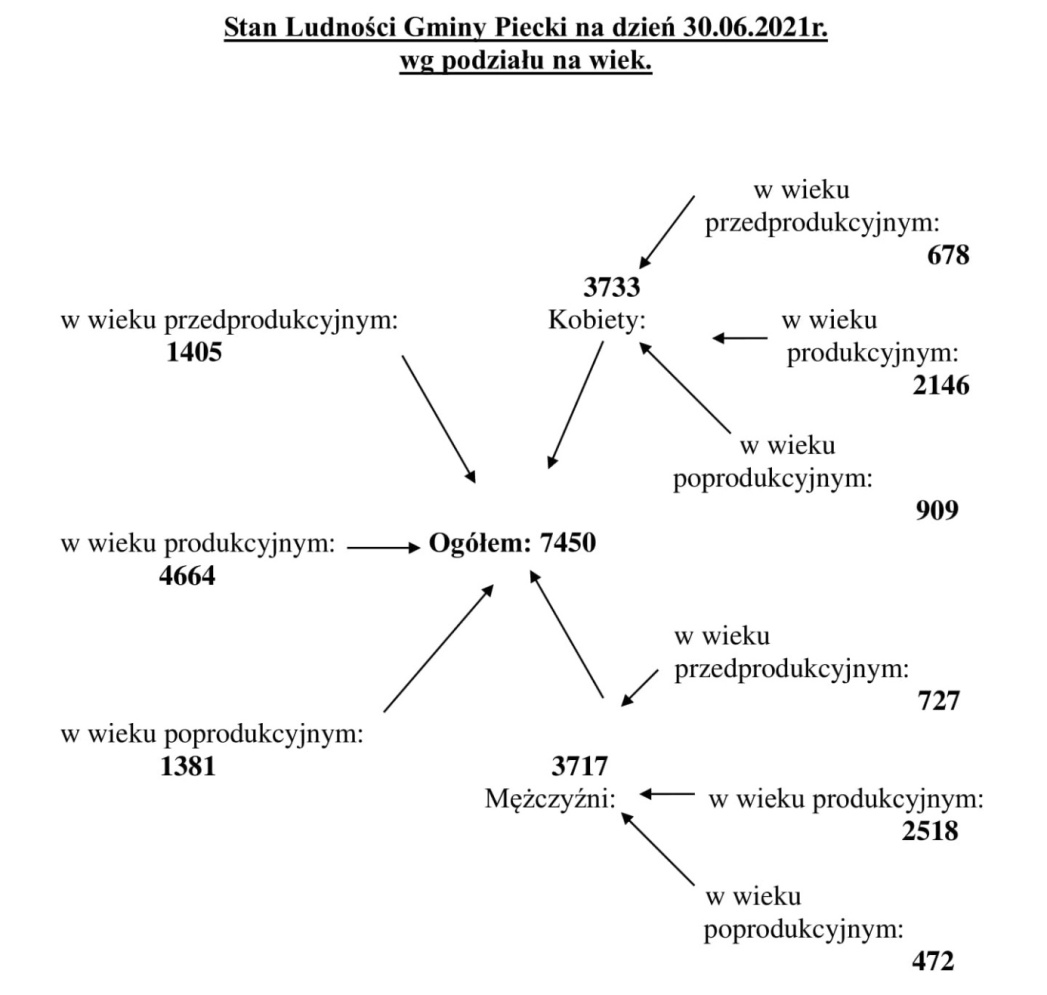 LIMITY ZEZWOLEŃ NA SPRZEDAŻ ALKOHOLU ORAZ PUNKTY SPRZEDAŻY ALKOHOLU *Zezwolenia jednorazowe: A – 3Zgodnie z Uchwałą nr XLIX/319/18 z dnia 26czerwca2018 roku na terenie Gminy Piecki ustala maksymalna liczbę zezwoleń na sprzedaż napojów alkoholowych.Zgodnie z Uchwałą nr XXX/116/97 z dnia 28 styczna1997 roku na terenie Gminy Piecki ustala się limit punktów sprzedaży napojów alkoholowych zawierających powyżej 4,5% alkoholu z wyjątkiem piwa, przeznaczonych do spożycia poza miejscem sprzedaży w ilości  45 punktów.               Zgodnie z Uchwałą nr XXVI/175/01 z dnia 25 sierpnia 2001 roku na terenie Gminy Piecki ustala się limit punktów sprzedaży napojów alkoholowych zawierających powyżej 4,5% alkoholu z wyjątkiem piwa, przeznaczonych do spożycia w miejscu sprzedaży w ilości                40 punktów. Stan na 18.10.2021 r. * Dane uzyskane z Urzędu GminyIV. CELE PROGRAMU Cel główny Celem głównym Programu jest ograniczanie zdrowotnych i społecznych skutków wynikających z nadużywania napojów alkoholowych i używania innych środków psychoaktywnych poprzez podnoszenie poziomu wiedzy i świadomości mieszkańców Gminy Piecki oraz prowadzenie skoordynowanych działań profilaktycznych, terapeutycznych i rehabilitacyjnych.Cele Ogólne Programu 1. Zintegrowanie oddziaływań profilaktycznych kierowanych do dzieci i młodzieży, zwłaszcza profilaktyki uniwersalnej czy selektywnej w środowisku szkolnym jak i pozaszkolnym. Poszerzenie kadry profilaktyków i przygotowanie ich do prowadzenia programów średnio- i długookresowych. Poszerzenie oddziaływań profilaktycznych skoncentrowanych na „nowych” zagrożeniach, jak e-uzależniaczy oraz przemoc internetowa. 2. Ograniczenie procesu degradacji osób uzależnionych i ich rodzin oraz osób zagrożonych uzależnieniem od alkoholu i narkotyków, zwłaszcza w zakresie redukcji szkód oraz zwiększenie dostępności do terapii dla osób uzależnionych, a w sposób szczególny współuzależnionych. 3. Poszerzenie możliwości uzyskania wsparcia oraz profesjonalnej pomocy dla rodzin w rozwiązywaniu problemów wynikających z nadużywania alkoholu, środków psychoaktywnych, przemocy w rodzinie oraz wychowywania się i egzystencji w rodzinie dysfunkcyjnej. 4. Zwiększenie oddziaływań edukacyjnych kierowanych do ogółu mieszkańców naszej gminy w zakresie zagrożeń wynikających z nadużywania alkoholu, środków psychoaktywnych i przemocy w rodzinie. V.  ZADANIA DO REALIZACJI 1.Zwiększanie dostępności pomocy terapeutycznej i rehabilitacyjnej dla osób uzależnionych od alkoholu, narkotyków, innych środków psychoaktywnych oraz dla osób doświadczających przemocy i sprawców przemocy.Wdrażanie i finansowanie i dofinansowanie metod pracy z osobami doznającymi przemocy w rodzinie, mających na celu zwiększenie umiejętności i możliwości radzenia sobie z przemocą oraz z osobami uzależnionymi i współuzależnionymi.2. Udzielanie rodzinom, w których występują problemy alkoholowe, pomocy psychospołecznej i prawnej, socjalnej, a w szczególności ochrony przed przemocą w rodzinie:2.1. Funkcjonowanie Punktu Konsultacyjno-Informacyjnego dla osób uzależnionych, współuzależnionych oraz dotkniętych przemocą w rodzinie: zatrudnienie (umowy zlecenia) konsultanta ds. uzależnień i współuzależnień, pedagoga/mediatora (praca z rodziną) psychologa, psychologa dziecięcego,  radcy prawnego. Zakup materiałów biurowych, papierniczych, środków higienicznych na potrzeby PKI.	2.2  Finansowanie wyjazdów socjoterapeutycznych dla rodzin z problemem alkoholowym/problemem przemocy/problemem narkomanii. (ferie, wakacje)2.3 Finansowanie środowiskowych programów pomocy rodzinie, których efektem będzie m. in. zwiększenie kompetencji wychowawczych rodziców (Konferencje Grup Rodzinnych, Grupy Zabawowe, Klubik Profilaktyki Pozytywnej Dziecka i Rodzica).2.4   Organizowanie lokalnych narad, seminariów i konferencji w zakresie wdrażania  systemu pomocy dziecku i rodzinie z problemem alkoholowym, przemocy i uzależnieniem od różnorodnych środków psychoaktywnych2.5  Zwiększenie dostępności pomocy dla osób dotkniętych problemem uzależnienia i przemocy w rodzinie - dorosłych  i dzieci.  2.5.1 Wspieranie środowisk abstynenckich 2.5.2 Wspieranie działalności grup samopomocowych (w tym grup wsparcia) dla osób doznających   przemocy w rodzinie, 2.5.3 Wdrażanie i finansowanie metod pracy z osobami doznającymi przemocy w rodzinie, mających na celu zwiększenie umiejętności i możliwości radzenia sobie z przemocą (programy, warsztaty, superwizje, itp.)2.6. Podniesienie jakości pomocy dla członków rodzin z problemem uzależnienia i przemocy:2.6.1 Organizowanie dla przedstawicieli służb i instytucji działających na rzecz przeciwdziałania uzależnieniom i ochrony rodzin przed przemocą, szkoleń obejmujących zagadnienia dotyczące specyfiki zjawiska uzależnień i przemocy  oraz udział w szkoleniach,2.6.2 Organizowanie spotkań, narad roboczych i konferencji sprzyjających wymianie doświadczeń w zakresie interdyscyplinarnej pracy na rzecz ochrony rodzin zjawiskiem uzależnień i  przemocy,2.6.3  Organizowanie szkoleń i konferencji służących podniesieniu kompetencji w zakresie nawiązywania kontaktu oraz motywowania do zmiany zachowania, w tym do uczestnictwa w programach korekcyjno-edukacyjnych,2.6.4 Nawiązanie współpracy między przedstawicielami różnych służb, w tym przedstawicielami wymiaru sprawiedliwości (prokuratorzy, sędziowie, kuratorzy) w celu kierowania osób stosujących przemoc w rodzinie do uczestnictwa w oddziaływaniach korekcyjno-edukacyjnych,2.6.5 Upowszechnianie informacji o prowadzonych na terenie powiatu oddziaływaniach adresowanych do osób krzywdzących swoich bliskich,2.6.6 Przygotowanie materiałów informacyjnych dla osób stosujących przemoc w rodzinie, w których będą zawarte informacje na temat zjawiska przemocy w rodzinie i konsekwencji,  jakie pociąga za sobą jej stosowanie. 2.7. Zwiększenie wiedzy i świadomości społecznej na temat zjawisk uzależnienia i przemocy w rodzinie,      	sposobów reagowania na przemoc i możliwościach uzyskania pomocy:2.7.1 Włączenie się w ogólnopolskie akcje promujące życie rodzinne bez przemocy,2.7.2 Przygotowanie i upowszechnianie informacji na temat lokalnej oferty pomocy dla członków rodzin z problemem przemocy, w szczególności z problemem alkoholowym,2.7.3 Prowadzenie i finansowanie programów profilaktyki przemocy (np. warsztaty umiejętności rodzicielskich, programy dla rodziców nt. radzenia sobie z trudnymi sytuacjami wychowawczymi, rozwiązywania konfliktów, itp.), 2.7.4 Nawiązanie współpracy z lokalnymi mediami : prasą, radiem, telewizją.
3.  Prowadzenie profilaktycznej działalności informacyjnej i edukacyjnej w zakresie rozwiązywania problemów alkoholowych i przeciwdziałania narkomanii, w szczególności  dla dzieci i młodzieży, w tym prowadzenie pozalekcyjnych zajęć sportowych, a także działań na rzecz dożywiania dzieci uczestniczących w pozalekcyjnych programach opiekuńczo – wychowawczych i socjoterapeutycznych.   Działania profilaktyczne w zakresie problematyki alkoholowej: prowadzenie na terenie szkół i innych placówek oświatowych i opiekuńczo-wychowawczych programów profilaktycznych dla dzieci i młodzieży,realizacja programów profilaktycznych dla rodziców i aktywna współpraca z nimi w tym obszarze,realizacja programów profilaktycznych w zakresie uzależnień z elementami pozalekcyjnych zajęć sportowych i rekreacyjnych, 3.2.  	Edukacja publiczna w zakresie problematyki alkoholowej:podejmowanie działań edukacyjnych skierowanych do sprzedawców napojów alkoholowych oraz działań kontrolnych i interwencyjnych, mających na celu ograniczenie dostępności napojów alkoholowych i przestrzeganie zakazu sprzedaży alkoholu osobom  poniżej 18 roku życia.prowadzenie działań edukacyjnych z wykorzystaniem materiałów edukacyjnych (broszury, plakaty, ulotki z profilaktycznymi treściami edukacyjnymi dotyczącymi problematyki alkoholowej) dla określonych grup adresatów – młodzieży, sprzedawców, pracowników służby zdrowia, pracowników pomocy społecznej, nauczycieli, rodziców, policjantów, samorządowców i innych. realizacja programów profilaktycznych dla rodziców i aktywna współpraca z nimi w tym obszarze.organizowanie szkoleń i kursów specjalistycznych w zakresie pracy z dziećmi, młodzieży oraz rozwijanie umiejętności prowadzenia zajęć profilaktycznych (udział w szkoleniach) organizowanych dla nauczycieli, pedagogów, psychologów, animatorów zajęć. edukacja lokalnych decydentów i radnych w zakresie wagi i skali problematyki alkoholowej przez zaproszenia ich do lokalnych debat, kampanii edukacyjnych, udziału w imprezach profilaktycznych.budowanie lokalnych koalicji na rzecz profilaktyki i rozwiązywania problemów alkoholowych.Wspieranie edukacji osób pracujących zawodowo w systemie rozwiązywania problemów alkoholowych, narkotykowych poprzez prenumeratę lub zakup specjalistycznych opracowań, czasopism, publikacji, materiałów multimedialnych.organizowanie szkoleń dla członków Komisji i osób aspirujących do pracy w tych strukturach (obowiązek ustawowy). 3.3 	Budowanie lokalnej koalicji na rzecz profilaktyki i rozwiązywania problemów alkoholowych, także w ramach porozumień z innymi samorządami lokalnymi czy współpracy z samorządem województwa i nagłaśnianie tych poczynań przy okazji różnych wydarzeń w gminie. 3.4.	Współpraca z lokalnymi i regionalnymi mediami, monitorowanie zawartości pojawiających się tam artykułów pod kątem problematyki alkoholowej, inicjowanie artykułów na ten temat, w razie potrzeby przygotowywanie sprostowań, prezentowanie w lokalnych i regionalnych mediach gminnych działań profilaktycznych i ich efektów. 3.5.	Działania na rzecz przeciwdziałania nietrzeźwości na drogach i w miejscach publicznych:reedukacja osób, które prowadziły pojazdy pod wpływem alkoholu-prowadzenie lokalnych i ogólnopolskich kampanii społecznych związanych z profilaktyką problemów alkoholowych (m.in. Kampania „Zachowaj Trzeźwy Umysł”) organizowanie festynów, obchodów lokalnych dni - trzeźwości, światowego dnia FAS, debat w lokalnych mediach,-współpraca na rzecz zwiększenia bezpieczeństwa ruchu drogowego, nawiązanie stałej współpracy z instytucjami, które w zakresie swoich działań w różnym stopniu są powiązane z ruchem drogowym,3.6	Działania na rzecz przeciwdziałania spożywania alkoholu przez kobiety w ciąży:Upowszechnianie wiedzy na temat szkód wynikających z picia alkoholu przez kobiety w ciążyOpracowanie, wdrożenie i upowszechnianie standardów i procedur diagnozy FASD zgodnie z aktualnym stanem wiedzy naukowejZwiększanie dostępności pomocy dla dzieci z FASD oraz ich opiekunów3.7	Wspieranie pro-społecznych działań młodzieży, programów liderskich i działań rówieśniczych z obszaru profilaktyki i promocji zdrowia przy  współpracy z organizacjami pozarządowymi i grupami nieformalnymi.Wspomaganie działalności instytucji, stowarzyszeń i osób fizycznych, służącej rozwiązywaniu problemów alkoholowych :Współpraca z instytucjami i podmiotami pozarządowymi, organizacjami sportowymi, kulturalno-oświatowymi i innymi w zakresie realizacji zajęć z zakresu profilaktyki uniwersalnej i selektywnej.Podejmowanie wspólnych inicjatyw na rzecz profilaktyki i rozwiązywania problemów alkoholowych w szczególności na rzecz promocji i realizacji działań w tym zakresie czy organizowaniu konferencji, szkoleń i narad. Podejmowanie interwencji w związku z naruszeniem przepisów określonych w 	art. 131 i 15 ustawy (zakaz reklamy i sprzedaży alkoholu nieletnim) oraz występowanie przed sądem w charakterze oskarżyciela publicznego. działania kontrolne mające na celu ograniczenie sprzedaży alkoholu osobom nieletnim,podejmowanie interwencji w przypadku stwierdzenia naruszenia przepisów cytowanej ustawy, dotyczących zakazu sprzedaży i podawania napojów alkoholowych, określonym w ustawie osobom i w określonych sytuacjach.zapewnienie skutecznego przestrzegania prawa w zakresie dystrybucji, reklamy, promocji oraz spożywania napojów alkoholowych,ograniczenie skali przemytu i liczby nielegalnych miejsc odkażania alkoholupodjęcie działań legislacyjnych mających na celu ograniczenie reklamy napojów alkoholowych,Wspieranie zatrudnienia socjalnego poprzez organizowanie i finansowanie Centrów Integracji Społecznej/ Klubu Integracji Społecznej. wspieranie przedsięwzięć mających na celu reintegrację społeczną i zawodową osób uzależnionych od alkoholu. zwiększanie oferty działań zmierzających do aktywizacji zawodowej i społecznej osób uzależnionych od alkoholu lub zwiększenie dostępności do istniejących form wsparciaInstytucja zobowiązania do leczenia odwykowego (opinie biegłych sądowych).        Do zadań własnych gminy, na mocy art. 41 ust. 3 oraz art. 25 i 26 ust. 3 ustawy o wychowaniu w trzeźwości, należy powołanie gminnej komisji rozwiązywania problemów alkoholowych na której spoczywa obowiązek podejmowania czynności zmierzających  do orzeczenia o zastosowaniu wobec osoby uzależnionej od alkoholu 	obowiązku poddania się leczeniu odwykowemu. Zgodnie z art. 26 ust. 3 ustawy, sąd wszczyna postępowanie na wniosek gminnej komisji rozwiązywania problemów alkoholowych lub prokuratora, a do wniosku dołącza się zebraną dokumentację wraz z opinią biegłego w przedmiocie uzależnienia  od alkoholu. Zapewnienie warunków działania/pracy Gminnej Komisji Rozwiązywania Problemów Alkoholowych.Gminna Komisja Rozwiązywania Problemów Alkoholowych korzysta z pomieszczeń w Gminnym Ośrodku Pomocy Społecznej w Pieckach, który zapewnia obsługę administracyjną i księgowo-finansową.  Ustala sie , iż posiedzenia Komisji będą odbywały się w ustalonym terminie  np. w każdą pierwszą środę miesiąca.  Kompetencje członków Gminnej Komisji Profilaktyki i Rozwiązywania Problemów Alkoholowych powinny być ściśle powiązane z zadaniami, jakie realizuje Komisja, które dotyczą zagadnień:Uzależnienia od alkoholu, leczenia osób uzależnionych, picia ryzykownego i szkodliwego oraz strategii pomocy, w tym programów redukcji szkód oraz programów ograniczenia picia.Rodziny z problemem alkoholowym, w tym współuzależnienia.Sytuacji dzieci wychowujących się w rodzinach z problemem alkoholowym oraz strategii pomocy organizowanej w środowisku lokalnym z uwzględnieniem pracy socjoterapeutycznej.Zjawiska przemocy w rodzinie - aspekty prawne i psychologiczne, praca w zespołach interdyscyplinarnych i grupach roboczych, procedura "Niebieskiej karty" z uwzględnieniem roli gminnej komisji rozwiązywania problemów alkoholowych.Skutecznej strategii profilaktycznej, wiedzy o czynnikach ryzyka i czynnikach chroniących, profilaktyka szkolna, środowiskowa i rodzinna, standardy programów profilaktycznych oraz ich ewaluacja.Diagnozy problemów alkoholowych w środowisku lokalnym, systemu rozwiązywania problemów alkoholowych w Polsce oraz budowania gminnych programów profilaktyki i rozwiązywania problemów alkoholowych i ich ewaluacja.Zasad wydawania i cofania zezwoleń oraz prowadzenia kontroli punktów sprzedaży napojów alkoholowych.Lokalnej strategii ograniczenia dostępności alkoholu, w tym zawartość merytoryczna uchwał podejmowanych przez rady gmin na podstawie ustawy o wychowaniu w trzeźwości i przeciwdziałaniu alkoholizmowi.Kontaktu z klientem gminnej komisji - osobą uzależnioną, współuzależnioną, osobą doświadczającą przemocy i stosującą przemoc (dotyczy to przede wszystkim tych członków komisji, którzy takie rozmowy prowadzą).kontrola i monitorowanie prawidłowości wydatkowania środków finansowych na realizację zadań określonych w ustawie z dnia 26 października 1982 r. o wychowaniu w trzeźwości i przeciwdziałaniu alkoholizmowi ( Dz. U. z 2016 r. poz. 487) oraz ustawie z dnia 29 lipca 2005 r. o przeciwdziałaniu narkomanii oraz na realizacje Gminnego Programu Przeciwdziałania Przemocy w Rodzinie oraz Ochrony Ofiar Przemocy w Rodzinie na lata 2019-2023.VI. FUNKCJONOWANIE, ZASADY PRACY I WYNAGRADZANIE CZŁONKÓW GMINNEJ KOMISJI PROFILAKTYKI I ROZWIĄZYWANIA PROBLEMÓW ALKOHOLOWYCH 1. Gminną Komisję Rozwiązywania Problemów Alkoholowych powołuje Wójt Gminy Piecki.2. W skład Gminnej Komisji Rozwiązywania Problemów Alkoholowych wchodzą osoby przeszkolone w zakresie profilaktyki i rozwiązywania problemów alkoholowych. 3. Zadanie będzie realizowane w szczególności poprzez: 1) Tworzenie Gminnego Programu Profilaktyki Rozwiązywania Problemów Alkoholowych oraz Przeciwdziałania Narkomanii oraz Gminnego Programu Przeciwdziałania Przemocy w Rodzinie oraz Ochrony Osób Doznających Przemocy.2) Rozpatrywanie wniosków o skierowanie na leczenie odwykowe osób uzależnionych od alkoholu. 3) Kierowanie wniosków do Sądu Rejonowego w sprawie zastosowania obowiązku leczenia odwykowego osób nadużywających alkoholu. 4) Opiniowanie złożonych ofert programowych w celu wdrażania w placówkach oświatowych. 5) Opiniowanie złożonych ofert przez organizacje pozarządowe w otwartym konkursie ofert na realizację zadań z zakresu gminnego programu profilaktyki i rozwiązywania problemów alkoholowych oraz przeciwdziałania narkomanii. 6) Wydawanie opinii o zgodności lokalizacji punktów sprzedaży napojów alkoholowych z uchwałami Rady Gminy Piecki. 7) Kontrola przestrzegania zasad i warunków korzystania z zezwoleń na sprzedaż lub podawania napojów alkoholowych. 8) Udzielanie pomocy osobom doznającym przemocy domowej. 9) Inicjowanie nowoczesnych form profilaktyki i rozwiązywania problemów alkoholowych oraz przeciwdziałania narkomanii. 10) Współpraca z samorządem, Państwową Agencją Rozwiązywania Problemów Alkoholowych, Krajowym Biurem ds. Zapobiegania Narkomanii i innymi instytucjami, podmiotami leczniczymi, osobami fizycznymi, stowarzyszeniami, organizacjami pozarządowymi w zakresie profilaktyki. 11) Koordynowanie całości działań związanych z profilaktyką i rozwiązywaniem problemów alkoholowych oraz narkomanii na terenie gminy. 12) Organizowanie różnorodnych form oddziaływania profilaktycznego na dzieci, młodzież oraz dorosłych mieszkańców gminy: a. organizowanie i finansowanie kampanii profilaktycznych, b. promocja imprez bezalkoholowych propagujących zdrowy styl życia: festyny rodzinne, turnieje rodzinne,  imprezy integracyjne dla członków grupy AA i ich rodzin.13) Składanie sprawozdań z wykonania gminnego programu. Zasady pracy i wynagradzania członków komisji Zgodnie z rekomendacjami PARPA Komisja pracuje:- na posiedzeniach GKPiRPA,-na spotkaniach Zespołu Motywującego,-przeprowadza kontrole przestrzegania warunków sprzedaży napojów alkoholowych w    sklepach i punktach gastronomicznych,- reprezentuje w sądzie w sprawach inicjowanych przez Komisję.Wynagrodzenie dla członków GKPiRPAprzewodniczący oraz zastepca GKPiRPA -150 złsekretarz GKPiRPA -125 złczłonek GKPiRPA  - 110 złVII.  WSPÓŁREALIZATORZY ZADAŃ ORAZ SPOSÓB ICH REALIZACJI.1.Współpraca z instytucjami w zakresie realizacji i współrealizacji zadań wynikających z GPPiRPA na rok 2021:- Gminna Komisja Profilaktyki i Rozwiązywania Problemów Alkoholowych,- Gminny Ośrodek Pomocy Społecznej w Pieckach,- Szkoła Podstawowa im. Karola Wojtyły w Pieckach,- Szkoła Podstawowa w Nawiadach,- Urząd Gminy Piecki- Komisariat Policji w Pieckach, Komenda Powiatowa Policji w Mrągowie,- Sąd Rejonowy w Mrągowie, - Powiatowa Stacja Sanitarno-Epidemiologiczna w Mrągowie- Poradnia Leczenia Uzależnień w Mrągowie,- Zespół Interdyscyplinarny ds. Przeciwdziałania Przemocy w Rodzinie w Pieckach, - inne placówki oświatowe,- Gminny Ośrodek Kultury "PEGAZ" w Pieckach, - Kościół katolicki i inne związki wyznaniowe,- Media lokalne (prasa, radio, TV),2. Zlecanie zadań jednostkom organizacyjnym Gminy w drodze zmiany dysponenta środkówbudżetowych.3. Współpraca z organizacjami pozarządowymi: otwarte konkursy ofert lub inne formywspółpracy dozwolone przepisami prawa.4. Zakupy inwestycyjne oraz inne, zlecenia zewnętrzne:- poprzez konkursy ofert- poprzez zamówienia publiczne- bez stosowania ustawy prawo zamówień publicznych w przypadku zamówień o wartościponiżej kwoty wymienionej w art. 4 ust. 8 ustawy Prawo zamówień publicznych.VIII. OBSŁUGA MERYTORYCZNA PROGRAMU.	GKPiRPA w Pieckach działająca zgodnie z Zarządzeniem Wójta Nr 22/2021 z dnia 17 lutego 2021 roku w sprawie zasad i trybu funkcjonowanie GKPiRPA ma siedzibę w Gminnym Ośrodku Pomocy Społecznej w Pieckach, który to zajmuje sie również obsługą księgowo-finansową oraz administracyjną Programu. Koordynatorem realizacji zadań jest kierownik GOPS, który także pełni funkcję przewodniczącego GKPiRPA. 	Sekretarz GKPiRPA realizując zadania określone w Programie, a także prowadząc działania profilaktyczne dla dzieci, młodzieży, nauczycieli, rodziców oraz pozostałych mieszkańców gminy w ramach realizacji zadań Programu, jest opłacany  z funduszu GPPiRPA na 2022 rok. IX. FINANSOWANIE PROGRAMU I PLAN FINANSOWYGminny Program Profilaktyki i Rozwiązywania Problemów Alkoholowych realizowany będzie przez cały rok kalendarzowy w ramach środków finansowych planowanych w budżecie Gminy, pozyskiwanych zgodnie z art. 9 ustawy o wychowaniu w trzeźwości i przeciwdziałaniu alkoholizmowi z tytułu wydawania zezwoleń na sprzedaż napojów alkoholowych. Określa je preliminarz wydatków opracowany na dany rok, zgodny z projektem budżetu Gminy w dziale 851 – ochrona zdrowia, w rozdziale 85154 - przeciwdziałanie alkoholizmowi, 851153 - przeciwdziałanie narkomanii.Niewykorzystane środki przeznaczone na realizację Programu przesuwa się, jako środki niewygasające na realizację zadań wymagających kontynuacji w roku następnym  do momentu uprawomocnienia się nowego Gminnego Programu. Plan finansowyMOCNE STRONYWiększa część mieszkańców naszej gminy nie miała kontaktu z narkotykami,   Większa część mieszkańców naszej gminy nie   miała problemów z nadużywaniem napojów alkoholowych Kompetencje podmiotów działające w obszarze leczenia i rehabilitacjiDostęp do rekomendowanych programów profilaktycznychRealizowanie programów profilaktyczno-edukacyjnych w placówkach oświatowych dotyczących uzależnień i ich negatywnym skutkom społecznym.Duża aktywność Policji i Powiatowej Stacji Sanitarno-Epidemiologicznej, GKPiRPA w zakresie działań profilaktyczno-edukacyjnych skierowanych do dzieci i młodzieży szkół podstawowych na terenie naszej gminySŁABE STRONYNiska świadomość społeczna (rodziców i dzieci) w zakresie szkodliwości uzależnień behawioralnych, narkotyków, dopalaczy oraz niemedycznego przyjmowania leków w dużych ilościachUtrudniony dostęp do terapeutówBrak świetlicy socjoterapeutycznej, Wzrastająca liczba uzależnionych behawioralnieBrak lokalnej koalicji na rzecz rozwiązywania problemów osób uzależnionych od substancji psychoaktywnych, od niemedycznego nadużywania leków oraz uzależnionych behawioralnieNiewystarczający poziom wsparcia i podnoszenia kwalifikacji specjalistów nie będących terapeutami uzależnień mających styczność z osobami należącymi bądź zagrożonymi uzależnieniem od substancji psychoaktywnych i uzależnionych behawioralnieSZANSEWzrost zainteresowania zdrowym stylem życiaCoraz powszechniejsze dostrzeganie problemu uzależnień od alkoholu, zróżnicowanych substancji psychoaktywnych oraz uzależnień behawioralnychWzrost świadomości dzieci i młodzieży nt. zagrożeń wynikających z uzależnieniaRosnąca świadomość społeczna o potrzebie leczenia uzależnieńWzrost świadomości wagi profilaktyki, leczenia, rehabilitacji i postrehabilitacjiMożliwość implementacji polskich oraz międzynarodowych dobrych praktyk w zakresie wspierania i leczenia osób uzależnionych od alkoholu oraz substancji psychoaktywnychMożliwość wykorzystania środków pochodzących z Unii Europejskiej i budżetu Państwa, przeznaczonych na realizację działań skierowanych do osób zagrożonych uzależnieniem oraz osób uzależnionychFunkcjonowanie stron internetowych promujących prozdrowotny styl życia, informujących o możliwym wsparciu osób uzależnionych od alkoholu, substancji psychoaktywnych, uzależnionych behawioralnie i zagrożonych tymi uzależnieniamiCoraz większa liczba kampanii medialnych poświęconych problemowi uzależnień od substancji psychoaktywnychWielość badań ogólnopolskich i międzynarodowych w zakresie problematyki  Coraz większa możliwość korzystanie z programów profilaktycznychZAGROŻENIABrak obowiązku podjęcia leczenia osób uzależnionych od narkotyków oraz innych środków psychoaktywnychStereotypowe postrzeganie osób uzależnionych od wszelkich substancji psychoaktywnychPresja rówieśniczaObniżenie inicjacji alkoholowej, narkotykowej, a nawet seksualnejWysoka dostępność do urządzeń komunikacji (telefon, komputer, tablet) dla młodzieży i dzieci, w tym dzieci najmłodszych mogących doprowadzić do e-uzależnieniaRestrykcyjność przepisów o ochronie danych osobowych utrudniająca przekazywanie pomiędzy różnymi podmiotami informacji o leczeniu i rehabilitacji pacjentaRekreacyjne używanie substancji psychoaktywnych i alkoholu, jako sposób spędzania czasu wolnego, czynnik identyfikacji z grupa rówieśniczą, naśladowanie dorosłych, upowszechnianie się nowych technik do odurzenia substancjami psychoaktywnymiWysoka dostępność alkoholu oraz nowych substancji psychoaktywnych, gier on-line, łatwy dostęp do lekówZEZWOLENIA NA SPRZEDAŻ ALKOHOLU 2021 ROKZEZWOLENIA NA SPRZEDAŻ ALKOHOLU 2021 ROKZezwolenia przeznaczone do spożycia poza miejscem sprzedażyZezwolenia przeznaczone do spożycia w miejscu sprzedaży – gastronomia                limit                   wykorzystane A              30                                22limit                      wykorzystane A       55                                  28B              30                                23B       25                                  11C              30                                22C       25                                    8WYKAZ LICZBY PUNKTÓW SPRZEDAŻY NAPOJÓW ALKOHOLOWYCH2021 ROK WYKAZ LICZBY PUNKTÓW SPRZEDAŻY NAPOJÓW ALKOHOLOWYCH2021 ROK WYKAZ LICZBY PUNKTÓW SPRZEDAŻY NAPOJÓW ALKOHOLOWYCH2021 ROK WYKAZ LICZBY PUNKTÓW SPRZEDAŻY NAPOJÓW ALKOHOLOWYCH2021 ROK Poza miejscem sprzedażyA -23B - 19C - 19Gastronomia A - 30B - 16C - 12LP.ZADANIA DO REALIZACJI I SFINANSOWANIAPLANOWANA KWOTA WYDATKÓW (ROCZNIE)I.Zwiększanie dostępności pomocy terapeutycznej i rehabilitacyjnej dla osób uzależnionych od alkoholu w tym: 11.000,001.Wdrażanie i finansowanie i dofinansowanie metod pracy z osobami doznającymi przemocy w rodzinie, mających na celu zwiększenie umiejętności i możliwości radzenia sobie z przemocą oraz z osobami uzależnionymi i współuzaleznionymi.Nawiązanie współpracy z placówkami służby zdrowia(dofinansowanie, zatrudnienie terapeuty ds. uzależnień)11.000,00II.Udzielanie rodzinom, w których występują problemy alkoholowe, pomocy psychospołecznej i prawnej, a w szczególności ochrony przed przemocą w rodzinie116.000,00Funkcjonowanie Punktu Konsultacyjno-Informacyjnego dla osób uzależnionych, współuzależnionych oraz dotkniętych przemocą w rodzinie: zatrudnienie (umowy zlecenia) konsultanta ds. uzależnień i współuzależnień, pedagoga/mediatora (praca z rodziną) psychologa, psychologa dziecięcego,  radcy prawnego. Zakup materiałów biurowych, papierniczych, środków higienicznych na potrzeby PKI88.000,00Finansowanie wyjazdów socjoterapeutycznych dla rodzin z problemem alkoholowym/problemem przemocy/problemem narkomanii. (ferie, wakacje)6.000,00Finansowanie środowiskowych programów pomocy rodzinie, których efektem będzie  m. in. Zwiększenie kompetencji wychowawczych rodziców(Konferencje Grup Rodzinnych, Grupy Zabawowe, Klubik Profilaktyki Pozytywnej)7.000,00Organizowanie lokalnych narad, seminariów, superwizji i konferencji w zakresie wdrażania systemu pomocy dziecku i rodzinie z problemami alkoholowymi, przemocy i uzależnieniem od różnorodnych środków psychoaktywnych2.000,00Zwiększenie dostępności pomocy dla osób dotkniętych problemem uzależnienia i przemocy w rodzinie- dorośli i dzieci:2.5.1. Wspieranie  środowisk abstynenckich.2.5.2.Wspieranie działalności grup samopomocowych, w tym grup wsparcia dla osób doznających przemocy.2.5.3.Wdrażanie i finansowanie i dofinansowanie metod pracy z osobami doznającymi przemocy w rodzinie, mających na celu zwiększenie umiejętności i możliwości radzenia sobie z przemocą (programy, warsztaty, superwizje).4.000,00Podniesienie jakości pomocy dla członków rodzin z problemem uzależnienia i przemocy:2.6.1. Organizowanie dla przedstawicieli służb i instytucji działających na rzecz przeciwdziałania uzależnieniom i ochrony rodzin przed przemocą, szkoleń obejmujących zagadnienia dotyczące specyfiki zjawiska uzależnień i przemocy oraz udział w szkoleniach,2.6.2.Organizowanie spotkań, narad roboczych i konferencji sprzyjających wymianie doświadczeń w zakresie interdyscyplinarnej pracy na rzecz ochrony rodzin przed zjawiskiem uzależnień i  przemocy,2.6.3. Nawiązanie współpracy między przedstawicielami różnych służb, w tym przedstawicielami wymiaru sprawiedliwości (prokuratorzy, sędziowie, kuratorzy) w celu kierowania osób stosujących przemoc w rodzinie do uczestnictwa w oddziaływaniach korekcyjno-edukacyjnych,2.6.4. Upowszechnianie informacji o prowadzonych na terenie gminy lub powiatu oddziaływaniach adresowanych do osób krzywdzących swoich bliskich,2.6.5. Przygotowanie materiałów informacyjnych dla osób stosujących przemoc                   w rodzinie, w których będą zawarte informacje na temat zjawiska przemocy w rodzinie i konsekwencji jakie pociąga za sobą jej stosowanie. 4.000,00Zwiększenie wiedzy i świadomości społecznej na temat zjawisk uzależnienia i przemocy w rodzinie,  sposobów reagowania na przemoc i możliwościach uzyskania pomocy2.7.1. Włączenie się w ogólnopolskie akcje promujące życie rodzinne bez przemocy,2.7.2. Przygotowanie i upowszechnianie informacji na temat lokalnej oferty pomocy dla członków rodzin z problemem przemocy, w szczególności z problemem alkoholowym,2.7.3. Prowadzenie i finansowanie programów profilaktyki przemocy (np. warsztaty umiejętności rodzicielskich, programy dla rodziców nt. radzenia sobie z trudnymi sytuacjami wychowawczymi, rozwiązywania konfliktów, Klubik profilaktyki Pozytywnej Dziecka i Rodzica, itp.), 2.7.4. Nawiązanie współpracy z lokalnymi mediami: prasą, radiem, telewizją.5.000,00III.Prowadzenie profilaktycznej działalności informacyjnej  i edukacyjnej w zakresie rozwiązywania problemów alkoholowych i przeciwdziałania narkomanii, w szczególności  dla dzieci i młodzieży, w tym prowadzenie pozalekcyjnych zajęć sportowych, a także działań na rzecz dożywiania dzieci uczestniczących w pozalekcyjnych programach opiekuńczo – wychowawczych i socjoterapeutycznych w ramach profilaktyki uniwersalnej. 21.000,00zł1.Dofinansowanie na terenie szkół, innych placówek oświatowych i opiekuńczo-wychowawczych programów profilaktycznych dla dzieci i młodzieży przy współpracy NGO (tworzenie sieci punktów informacyjnych) w ramach profilaktyki uniwersalnej. 4.000,002.3.2.1Prowadzenie działań edukacyjnych z wykorzystaniem materiałów edukacyjnych (wydawanie artykułów w prasie lokalnej, mediach, zakup materiałów m.in. broszury, plakaty, ulotki z profilaktycznymi treściami edukacyjnymi dotyczącymi problematyki alkoholowej) dla określonych grup adresatów – młodzieży, sprzedawców, pracowników służby zdrowia, pracowników pomocy społecznej, nauczycieli, rodziców, policjantów, samorządowców, sprzedawców napojów alkoholowych i innych, Realizacja programów profilaktycznych dla rodziców i aktywna współpraca z nimi w tym obszarze.3.2.2 Organizowanie szkoleń i kursów specjalistycznych w zakresie pracy z dziećmi, młodzieży oraz rozwijanie umiejętności (udział w szkoleniach)  prowadzenia zajęć profilaktycznych organizowanych dla nauczycieli, pedagogów, psychologów, animatorów zajęć. 3.2.3Edukacja lokalnych decydentów i radnych w zakresie wagi i skali problematyki alkoholowej przez zaproszenia ich do lokalnych debat, kampanii edukacyjnych, udziału w imprezach profilaktycznych.3.2.4Wspieranie edukacji osób pracujących zawodowo w systemie rozwiązywania problemów alkoholowych, narkotykowych poprzez prenumeratę lub zakup specjalistycznych opracowań, czasopism, publikacji, materiałów multimedialnych.3.2.5Organizowanie szkoleń dla członków Komisji i osób aspirujących do pracy w tych strukturach (obowiązek ustawowy). 10.000,003.Budowanie lokalnej koalicji na rzecz profilaktyk i rozwiązywania problemów alkoholowych, także w ramach porozumień z innymi samorządami lokalnymi czy współpracy z samorządem wojewódzkim i nagłaśnianie tych poczynań przy okazji różnych wydarzeń w gminie.1.000,004.Współpraca z lokalnymi i regionalnymi mediami, monitorowanie zawartości pojawiających sie artykułów pod kątem problematyki alkoholowej, inicjowanie artykułów na ten temat.1.000,005.Działanie na rzecz przeciwdziałania nietrzeźwości na drogach i w miejscach publicznych: reedukacja osób, które prowadziły pojazd pod wpływem alkoholu.( zakup materiałów edukacyjno-profilaktycznych, gadżetówPodnoszenie kompetencji zawodowych przedstawicieli służb kontaktujących się z osobami nietrzeźwymi (policji, pracowników socjalnych, asystentów rodzin) - zwiększenie umiejętności nawiązania kontaktu z osobą nietrzeźwą.1.000,006.Działania na rzecz przeciwdziałania spożywania alkoholu przez kobiety w ciąży  2.000,007Wspieranie pro-społecznych działań młodzieży, programów liderskich i działań rówieśniczych z obszaru profilaktyki i promocji zdrowia przy  współpracy z organizacjami pozarządowymi i grupami nieformalnymi.2.000,00IV.Wspomaganie działalności instytucji, stowarzyszeń i osób fizycznych, służącej rozwiązywaniu problemów alkoholowych.1.000,00VPodejmowanie interwencji w związku z naruszeniem przepisów określonych w art. 131 i 15 ustawy (zakaz reklamy i sprzedaży alkoholu nieletnim) oraz występowanie przed sądem w charakterze oskarżyciela publicznego.	1.000,00VIWspieranie zatrudnienia socjalnego poprzez organizowanie i finansowanie Centrów Integracji Społecznej/ Klubu Integracji Społecznej. 2.000,00VIIInstytucja zobowiązania do leczenia odwykowego (opinie biegłych sądowych w przedmiocie uzależnienia od alkoholu w procedurze sądowego przymusu leczenia odwykowego).3.000,00VIIIKoszta związane z pracą Gminnej Komisji Profilaktyki i Rozwiązywania Problemów Alkoholowych 11.000,00IXObsługa merytoryczna i funkcjonowanie Programu54.000,001.Zakup materiałów biurowych i eksploatacyjnych, telefonia stacjonarna, usługi pocztowe itp.2.000,00  2.Zakup niezbędnych materiałów, sprzętu itp. do realizacji Programu w siedzibie GOPS i na terenie Gminy.2.000,003.Koszt obsługi merytorycznej i prowadzenia działań profilaktycznych w ramach Programu przez członków GKPiRPA (sekretarz)50.000,00RazemRAZEMRAZEM220 000,00